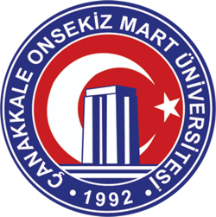 T.C.ÇANAKKALE ONSEKİZ MART ÜNİVERSİTESİBAYRAMİÇ MESLEK YÜKSEKOKULU MÜDÜRLÜĞÜSTAJ ÇALIŞMASI GÜNLÜK DEVAM ÇİZELGESİS.N.TARİHÖĞRENCİNİN İMZASIS.N.TARİHÖĞRENCİNİN İMZASI1…../…../……….…………………………16…../…../……….…………………………2…../…../……….…………………………17…../…../……….…………………………3…../…../……….…………………………18…../…../……….…………………………4…../…../……….…………………………19…../…../……….…………………………5…../…../……….…………………………20…../…../……….…………………………6…../…../……….…………………………21…../…../……….…………………………7…../…../……….…………………………22…../…../……….…………………………8…../…../……….…………………………23…../…../……….…………………………9…../…../……….…………………………24…../…../……….…………………………10…../…../……….…………………………25…../…../……….…………………………11…../…../……….…………………………26…../…../……….…………………………12…../…../……….…………………………27…../…../……….…………………………13…../…../……….…………………………28…../…../……….…………………………14…../…../……….…………………………29…../…../……….…………………………15…../…../……….…………………………30…../…../……….…………………………ÖĞRENCİNİNÖĞRENCİNİN…../…../……….İşyeri Bölüm Yetkilisinin Adı Soyadı İmza(İşyeri Kaşesi veya Mühür)Kaşe veya Mühür olmayan çizelge geçersizdir.ADI SOYADI…../…../……….İşyeri Bölüm Yetkilisinin Adı Soyadı İmza(İşyeri Kaşesi veya Mühür)Kaşe veya Mühür olmayan çizelge geçersizdir.NUMARASI…../…../……….İşyeri Bölüm Yetkilisinin Adı Soyadı İmza(İşyeri Kaşesi veya Mühür)Kaşe veya Mühür olmayan çizelge geçersizdir.ÇALIŞTIĞI BÖLÜM…../…../……….İşyeri Bölüm Yetkilisinin Adı Soyadı İmza(İşyeri Kaşesi veya Mühür)Kaşe veya Mühür olmayan çizelge geçersizdir.